Rainbow Loom Badge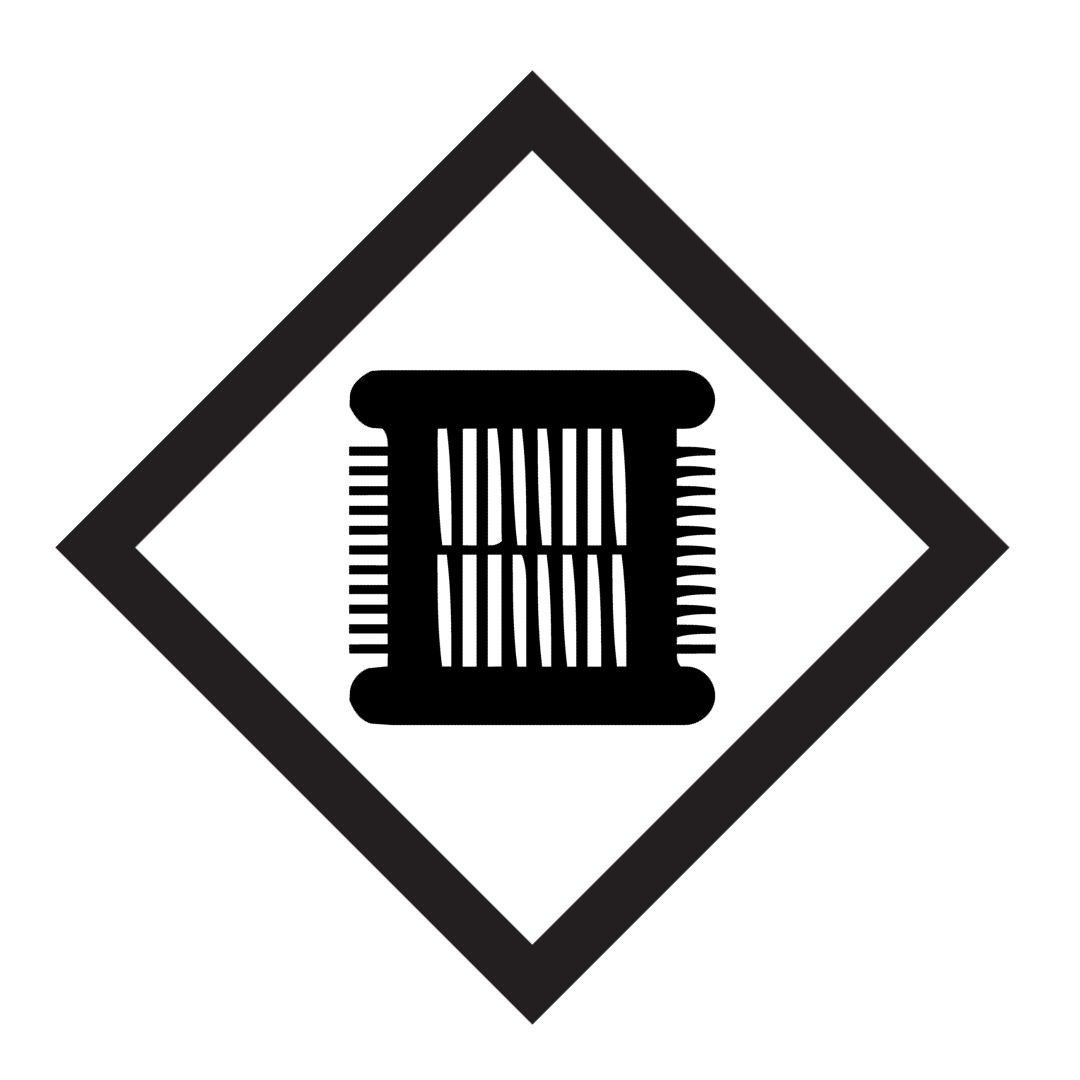 PURPOSE: To learn the art of looming.1.  What are the four basic materials needed for Rainbow Loom?1) _______________________________   2)_____________________________3)_______________________________   4) _____________________________2. When you get to the end of a loom, what are two ways of finishing off?3.  What are the two most common configurations to set up your loom?  4.  When placing bands on the loom, should the arrow be facing away from you or towards you? 5.  What are some skills you can practice while looming?1.  Start by making the simplest form of loom bracelet, the single chain, using three colours. Use eight bands of each of the three colours. In the space below, draw a loom pattern/diagram for your bracelet using three different colour pencil crayons/markers to represent the different colour bands.  Lay the bands as per your pattern on your loom and then hook your bracelet. Submit to your counselor.2.  Create three more complicated bracelet styles to submit to your counselor.  Options include but are not limited to the triple chain, starburst, fishtail, ladder, pom-pom, or hexafish.  Patterns and instructions can be found in books or online (with supervision).3.  Create a loom project to submit that is NOT a bracelet or necklace.  The possibilities are endless.  Some examples may include a keychain, fancy ring, animal, pencil grip, etc.Counselor Signature: ____________________      Date:  ____________________LEARNINGAPPLICATION